ДОКУМЕНТАЦИЯ ОБ ОТКРЫТОМ АУКЦИОНЕ В ЭЛЕКТРОННОЙ ФОРМЕОткрытый аукцион в электронной форме на право заключения гражданско-правого договора  на поставку  автомобиля  «Land Cruiser 200» или «эквивалент» для Чебоксарского филиала ФГБУ «МНТК «Микрохирургия глаза» им. акад. С.Н.Федорова» Минздрава РоссииЗаказчик:Чебоксарский филиал ФГБУ «МНТК «Микрохирургия глаза» им. акад. С.Н.Федорова» Минздрава РоссииЧебоксары 2013 г.«Утверждаю»Директор Чебоксарского филиала ФГБУ «МНТК «Микрохирургия глаза» им. акад. С.Н. Федорова» Минздрава России               ___________ Н.П. Паштаев«29» июля 2013 года.ОБЩАЯ ЧАСТЬРаздел 1. ОБЩИЕ ПОЛОЖЕНИЯ1.1. Термины и определения, используемые в документации об аукционе1.1.1. Размещение заказов для государственных нужд – осуществляемые в установленном порядке действия заказчика, по определению поставщиков (исполнителей, подрядчиков) в целях заключения с ними гражданско – правовых договоров на поставки товаров, выполнение работ, оказание услуг для государственных нужд. 1.1.2. Заказчик – Чебоксарский филиал ФГБУ «МНТК «Микрохирургия глаза» им. акад. С.Н. Федорова» Минздрава России. 		1.1.3. Гражданско – правовой договор – договор, заключенный заказчиком в целях обеспечения государственных нужд.1.1.4. Открытый Аукцион – торги, победителем которых признается лицо, предложившее наиболее низкую цену гражданско – правового договора.1.1.5. Открытый Аукцион в электронной форме - открытый аукцион, проведение которого обеспечивается оператором электронной площадки на сайте в сети ИнтернетПод электронной площадкой понимается сайт в сети Интернет, на котором проводятся открытые аукционы в электронной форме.Адрес: etp.zakazrf.ru1.1.8. Документация об аукционе в электронной форме - документация, состоящая из общей части и технической части. Общая часть документации об открытом аукционе в электронной форме состоит из шести разделов:Раздел 1 Общие положенияРаздел 2 Подготовка и подача заявки на участие в аукционеРаздел 3 Требования к участникам размещения заказаРаздел 4 Порядок проведения аукционаРаздел 5 Заключение гражданско-правового договораРаздел 6 Информационная карта аукционаТехническая часть документации об открытом аукционе в электронной форме состоит из трех разделов:Раздел 1 Техническое задание Раздел 2 Обоснование начальной (максимальной) цены договораРаздел 3 Проект гражданско-правового договора.1.1.9. Участник размещения заказа – любое юридическое лицо, независимо от организационно-правовой формы, формы собственности, места нахождения и места происхождения капитала или любое физическое лицо, в том числе индивидуальный предприниматель.1.1.10. Участник электронного аукциона – участник размещения заказа, подавший заявку на участие в электронном аукционе и допущенный к участию в электронном аукционе по результатам рассмотрения первых частей заявок.1.1.11. Электронный документ – документ, в котором информация представлена в электронно-цифровой форме (ст.3 Федерального закона РФ от 10.01.2002г. № 1-ФЗ «Об электронной цифровой подписи»).1.1.12. Электронная цифровая подпись (ЭЦП) – реквизит электронного документа, предназначенный для защиты данного документа от подделки, полученный в результате криптографического преобразования информации с использованием ключа ЭЦП и позволяющий идентифицировать владельца сертификата ключа подписи, а также установить отсутствие искажения информации в электронном документе.  1.1.13. Заявка на участие в аукционе – для участия в открытом аукционе в электронной форме участник размещения заказа, получивший аккредитацию на электронной площадке, подает заявку на участие в открытом аукционе в электронной форме, состоящую из 2-х (двух) частей.1.2. Законодательное регулирование1.2.1. Настоящая  документация об открытом аукционе в электронной форме подготовлена в соответствии с Федеральным законом от 21 июля 2005 года № 94-ФЗ «О размещении заказов на поставки товаров, выполнение работ, оказание услуг для государственных и муниципальных нужд», Гражданским кодексом Российской Федерации, Бюджетным кодексом Российской Федерации, Федеральным законом от 26.07.2006 г. № 135-ФЗ «О защите конкуренции», а также иными законодательными актами, регулирующими государственный заказ.1.3. Содержание документации об аукционе1.3.1. Настоящая документация об аукционе содержит установленные заказчиком требования к содержанию и составу заявки на участие в открытом аукционе в электронной форме и инструкцию по ее заполнению, требования к участникам размещения заказа, качеству, техническим характеристикам товара, требования к их безопасности, требования к функциональным характеристикам (потребительским свойствам) товара,  к размерам, упаковке, отгрузке товара, требования к результатам работ и иные показатели, связанные с определением соответствия поставляемого товара потребностям заказчика.1.3.2. Документация об аукционе также содержит сведения о порядке, сроках, процедурах и этапах проведения открытого аукциона в электронной форме, правах и обязанностях заказчика, уполномоченного органа, участников размещения заказа, порядке заключения гражданско – правового договора по итогам аукциона и др. сведения, предусмотренные законом.1.3.3. Все установленные документацией об аукционе требования носят нормативный характер и обязательны для заказчика и участников размещения заказа.1.4. Разъяснение положений документации об аукционе1.4.1. Любой участник размещения заказа, получивший аккредитацию на электронной площадке, вправе направить на адрес электронной площадки, на которой планируется проведение открытого аукциона в электронной форме, запрос о разъяснении положений документации об открытом аукционе в электронной форме. При этом такой участник размещения заказа вправе направить не более чем три запроса о разъяснении положений документации об открытом аукционе в электронной форме в отношении одного открытого аукциона в электронной форме. В течение одного часа с момента поступления указанного запроса оператор электронной площадки направляет запрос заказчику.1.4.2. В течение двух дней со дня поступления от оператора электронной площадки запроса заказчик размещает разъяснение положений документации об открытом аукционе в электронной форме с указанием предмета запроса, но без указания участника размещения заказа, от которого поступил запрос, на официальном сайте при условии, что указанный запрос поступил заказчику не позднее чем за пять дней до дня окончания подачи заявок на участие в открытом аукционе в электронной форме или, если начальная (максимальная) цена договора (цена лота) не превышает три миллиона рублей, не позднее чем за три дня до дня окончания подачи заявок на участие в открытом аукционе.1.4.3. Разъяснение положений документации об открытом аукционе в электронной форме не должно изменять ее суть.1.4.4. Заказчик не отвечает на вопросы, заданные по телефону или лично.1.5. Внесение изменений в документацию об аукционе1.5.1. Заказчик, по собственной инициативе или в соответствии с поступившим запросом о разъяснении положений документации об открытом аукционе в электронной форме вправе принять решение о внесении изменений в документацию об открытом аукционе не позднее чем за 5 (пять) дней до даты окончания подачи заявок на участие в открытом аукционе в электронной форме. Изменение предмета открытого аукциона в электронной форме не допускается. 1.5.2. В течение 1 (одного) дня со дня принятия указанного решения изменения, внесенные в документацию об открытом аукционе, размещается заказчиком на официальном сайте. При этом срок подачи заявок на участие в открытом аукционе должен быть продлен так, чтобы со дня размещения таких изменений до даты окончания подачи заявок на участие в открытом аукционе этот срок составлял не менее чем 15 (пятнадцать) дней или, если начальная (максимальная) цена договора (цена лота) не превышает три миллиона рублей, не менее чем 7 (семь) дней.1.5.3. Любое изменение документации об аукционе является ее неотъемлемой частью. 1.5.4. Заказчик не несет ответственности в случае, если участник размещения заказа не ознакомился с изменениями, внесенными в документацию об аукционе, размещенными и опубликованными надлежащим образом.1.6. Отказ от проведения аукциона1.6.1. Заказчик, вправе отказаться от проведения открытого аукциона в электронной форме не позднее чем за 10 (десять) дней до даты окончания срока подачи заявок на участие в открытом аукционе в электронной форме или, если начальная (максимальная) цена договора (цена лота) не превышает три миллиона рублей, за 5 (пять) дней до даты окончания срока подачи заявок на участие в открытом аукционе. 1.6.2. Заказчик, в течение 1 (одного) дня со дня принятия решения об отказе от проведения открытого аукциона размещают извещение об отказе от проведения открытого аукциона на официальном сайте. 1.6.3. Оператор электронной площадки в течение 1 (одного) рабочего дня со дня размещения на официальном сайте извещения об отказе от проведения открытого аукциона прекращает осуществленное блокирование операций по счету участника размещения заказа для проведения операций по обеспечению участия в открытых аукционах в электронной форме в отношении денежных средств в размере обеспечения заявки на участие в открытом аукционе.В течение одного часа с момента размещения на официальном сайте извещения об отказе от проведения открытого аукциона в электронной форме, изменений, внесенных в извещение о проведении открытого аукциона, в документацию об открытом аукционе в электронной форме, разъяснений положений документации об открытом аукционе оператор электронной площадки направляет уведомление о таких извещении, изменениях, разъяснениях всем участникам размещения заказа, подавшим заявки на участие в открытом аукционе в электронной форме, уведомление о таких разъяснениях лицу, направившему запрос о разъяснениях положений документации об открытом аукционе.Раздел 2 ПОДГОТОВКА И ПОДАЧА ЗАЯВКИ НА УЧАСТИЕ В АУКЦИОНЕ 2.1. Подготовка заявки на участие в аукционе2.1.1. Для участия в открытом аукционе в электронной форме участник размещения заказа, получивший аккредитацию на электронной площадке, подает заявку на участие в открытом аукционе в электронной форме.2.1.2. Участник размещения заказа вправе подать только одну заявку в отношении каждого предмета аукциона (лота).2.1.3. Участие в открытом аукционе в электронной форме возможно при наличии на счете участника размещения заказа, открытом для проведения операций по обеспечению участия в открытых аукционах, денежных средств, в отношении которых не осуществлено блокирование операций по счету в размере не менее чем размер обеспечения заявки на участие в открытом аукционе в электронной форме, предусмотренный документацией об открытом аукционе в электронной форме.2.2. Содержание заявки на участие в аукционе2.2.1. Заявка на участие в открытом аукционе в электронной форме состоит из двух частей.2.2.2 Первая часть заявки  должна содержать следующие сведения:согласие участника размещения заказа на поставку товара в случае, если участник размещения заказа предлагает для поставки товар, указание на товарный знак которого содержится в документации об открытом аукционе в электронной форме, или указание на товарный знак (его словесное обозначение) предлагаемого для поставки товара и конкретные показатели этого товара, соответствующие значениям эквивалентности, установленным документацией об открытом аукционе в электронной форме, если участник размещения заказа предлагает для поставки товар, который является эквивалентным товару, указанному в документации об открытом аукционе в электронной форме, при условии содержания в документации об открытом аукционе в электронной форме указания на товарный знак, а также требования о необходимости указания в заявке на участие в открытом аукционе в электронной форме на товарный знак;конкретные показатели, соответствующие значениям, установленным документацией об открытом аукционе в электронной форме, указание на товарный знак (его словесное обозначение) (при его наличии) предлагаемого для поставки товара при условии отсутствия в документации об открытом аукционе в электронной форме указания на товарный знак;.2.2.3. Вторая часть заявки на участие в открытом аукционе в электронной форме должна содержать следующие документы и сведения:1) фирменное наименование (наименование), сведения об организационно-правовой форме, о месте нахождения, почтовый адрес (для юридического лица), фамилия, имя, отчество, паспортные данные, сведения о месте жительства (для физического лица), номер контактного телефона, идентификационный номер налогоплательщика;2) копии документов, подтверждающих соответствие участника размещения заказа требованию, установленному пунктом 1 части 1 статьи 11 Федерального закона от 21.07.2005 г. № 94-ФЗ, в случае, если в соответствии с законодательством Российской Федерации установлены требования к лицам, осуществляющим поставки товаров, выполнение работ, оказание услуг, которые являются предметом открытого аукциона в электронной форме, и такие требования предусмотрены документацией об открытом аукционе в электронной форме;3) решение об одобрении или о совершении крупной сделки либо копия такого решения в случае, если требование о необходимости наличия такого решения для совершения крупной сделки установлено законодательством Российской Федерации и (или) учредительными документами юридического лица и если для участника размещения заказа поставки товаров, выполнение работ, оказание услуг, являющихся предметом контракта, или внесение денежных средств в качестве обеспечения заявки на участие в открытом аукционе, обеспечения исполнения контракта являются крупной сделкой. Предоставление указанного решения не требуется в случае, если начальная (максимальная) цена контракта не превышает максимальную сумму сделки, предусмотренную решением об одобрении или о совершении сделок, предоставляемым для аккредитации участника размещения заказа на электронной площадке.2.3. Подача заявки на участие в аукционе2.3.1. Участник размещения заказа вправе подать заявку на участие в открытом аукционе в электронной форме в любой момент с момента размещения на официальном сайте извещения о проведении открытого аукциона в электронной форме до предусмотренных документацией об открытом аукционе в электронной форме даты и времени окончания срока подачи заявок на участие в открытом аукционе.2.3.2. Заявка на участие в открытом аукционе в электронной форме направляется участником размещения заказа оператору электронной площадки в форме двух электронных документов, содержащих предусмотренные п. 2.2. документации части заявки. Указанные электронные документы подаются одновременно.2.3.3. Поступление указанной в п.2.3.2. заявки является поручением о блокировании операций по счету такого участника размещения заказа, открытому для проведения операций по обеспечению участия в открытых аукционах в электронной форме, в отношении денежных средств, в размере обеспечения заявки на участие в открытом аукционе.2.3.4. В течение одного часа с момента получения заявки на участие в открытом аукционе в электронной форме оператор электронной площадки обязан осуществить блокирование операций по счету для проведения операций по обеспечению участия в открытом аукционе участника размещения заказа, подавшего такую заявку, в отношении денежных средств в размере обеспечения заявки на участие в открытом аукционе, присвоить ей порядковый номер и подтвердить в форме электронного документа, направляемого участнику размещения заказа, подавшему заявку на участие в открытом аукционе в электронной форме, ее получение с указанием присвоенного ей порядкового номера.2.3.5. Участник размещения заказа вправе подать только одну заявку на участие в открытом аукционе в электронной форме в отношении каждого предмета аукциона (лота).2.4. Отзыв заявок на участие в аукционе2.4.1. Участник размещения заказа, подавший заявку на участие в открытом аукционе в электронной форме, вправе отозвать заявку на участие в открытом аукционе не позднее окончания срока подачи заявок, направив об этом уведомление оператору электронной площадки. В течение одного рабочего дня со дня поступления уведомления об отзыве заявки оператор электронной площадки прекращает осуществленное блокирование операций по счету для проведения операций по обеспечению участия в открытых аукционах в электронной форме участника размещения заказа в отношении денежных средств в размере обеспечения заявки на участие в открытом аукционе.2.5. Возврат заявки на участие в аукционе2.5.1. В течение одного часа с момента получения заявки на участие в открытом аукционе в электронной форме оператор электронной площадки возвращает заявку подавшему ее участнику размещения заказа в случае:1) предоставления заявки на участие в открытом аукционе с нарушением требований, предусмотренных Федеральным законом № 94-ФЗ в части подписания электронных документов ЭЦП;2) отсутствия на счете, открытом для проведения операций по обеспечению участия в открытых аукционах в электронной форме, участника размещения заказа, подавшего заявку на участие в открытом аукционе, денежных средств в размере обеспечения заявки на участие в открытом аукционе, в отношении которых не осуществлено блокирование в соответствии с Федеральным законом № 94-ФЗ;3) подачи одним участником размещения заказа двух и более заявок на участие в открытом аукционе в отношении одного и того же лота при условии, что поданные ранее заявки таким участником не отозваны. В этом случае такому участнику возвращаются все заявки на участие в открытом аукционе, поданные в отношении данного лота;4) получения заявки на участие в открытом аукционе после дня и времени окончания срока подачи заявок;5) получения заявки на участие в открытом аукционе от участника размещения заказа, у которого до окончания срока аккредитации на ЭТП осталось 3 месяца.2.5.2. Одновременно с возвратом заявки на участие в открытом аукционе в электронной форме оператор электронной площадки обязан уведомить в форме электронного документа участника размещения заказа, подавшего заявку на участие в открытом аукционе, об основаниях такого возврата с указанием положений Федерального закона № 94-ФЗ, которые были нарушены.2.5.3. Возврат заявок на участие в открытом аукционе в электронной форме оператором электронной площадки по иным основаниям не допускается.2.5.4. В течение одного рабочего дня со дня возврата заявки на участие в открытом аукционе в электронной форме оператор электронной площадки прекращает осуществленное при получении указанной заявки блокирование операций по счету участника размещения заказа, открытому для проведения операций по обеспечению участия в открытых аукционах в электронной форме, в отношении денежных средств.2.6. Обеспечение заявок на участие в аукционе2.6.1. Заказчиком в Информационной карте устанавливается требование обеспечения заявки на участие в открытом аукционе в электронной форме. Размер обеспечения заявки на участие в открытом аукционе не может быть менее чем 0,5 процента и не может превышать 5 (пять) процентов начальной (максимальной) цены договора (цены лота). 2.6.2. Требование обеспечения заявки на участие в открытом аукционе в равной мере распространяется на всех участников размещения заказа и указывается в документации об открытом аукционе в электронной форме.2.6.3. В течение одного часа с момента получения заявки на участие в открытом аукционе в электронной форме оператор электронной площадки обязан осуществить блокирование операций по счету для проведения операций по обеспечению участия в открытом аукционе участника размещения заказа, подавшего такую заявку, в отношении денежных средств в размере обеспечения заявки на участие в открытом аукционе, присвоить ей порядковый номер и подтвердить в форме электронного документа, направляемого участнику размещения заказа, подавшему заявку на участие в открытом аукционе в электронной форме, ее получение с указанием присвоенного ей порядкового номера.Раздел 3ТРЕБОВАНИЯ К УЧАСТНИКАМ РАЗМЕЩЕНИЯ ЗАКАЗА3.1. Обязательные требования к участникам размещения заказа3.1.1. Участником размещения заказа может быть любое юридическое лицо независимо от организационно-правовой формы, формы собственности, места нахождения и места происхождения капитала или любое физическое лицо, в том числе индивидуальный предприниматель.3.1.2. Для обеспечения доступа к участию в открытых аукционах в электронной форме участник размещения заказа должен пройти аккредитацию, которую осуществляет оператор электронной площадки.К участникам размещения заказа предъявляются следующие обязательные требования:соответствие участников размещения заказа требованиям, устанавливаемым в соответствии с законодательством Российской Федерации к лицам, осуществляющим поставки товаров, выполнение работ, оказание услуг, являющихся предметом торгов;непроведение ликвидации участника размещения заказа - юридического лица и отсутствие решения арбитражного суда о признании участника размещения заказа – юридического лица, индивидуального предпринимателя банкротом и об открытии конкурсного производства;неприостановление деятельности участника размещения заказа в порядке, предусмотренном Кодексом Российской Федерации об административных правонарушениях, на день подачи заявки на участие в аукционе;отсутствие у участника размещения заказа задолженности по начисленным налогам, сборам и иным обязательным платежам в бюджеты любого уровня или государственные внебюджетные фонды за прошедший календарный год, размер которой превышает двадцать пять процентов балансовой стоимости активов участника размещения заказа по данным бухгалтерской отчетности за последний завершенный отчетный период. Участник размещения заказа считается соответствующим установленному требованию в случае, если он обжалует наличие указанной задолженности в соответствии с законодательством Российской Федерации и решение по такой жалобе на день рассмотрения заявки на участие в аукционе не принято.3.2. Дополнительные требования к участникам размещения заказаНа усмотрение Заказчика,  следующие сведения предусматриваются в Информационной карте аукциона.3.2.1. В случае если проводится открытый аукцион среди субъектов малого предпринимательства, в соответствии указанием на это в информационной карте аукциона, участниками такого аукциона могут быть только субъекты малого предпринимательства. Статус субъекта малого предпринимательства определяется в соответствии с законодательством Российской Федерации.3.2.2. Заказчик, вправе предоставить преимущества учреждениям уголовно-исполнительной системы и (или) организациям инвалидов, осуществляющим производство товаров, выполнение работ, оказание услуг при участии в размещении заказа. Сведения о предоставлении вышеуказанных преимуществ содержатся в Информационной карте аукциона. Преимущества при участии в размещении заказов указанным учреждениям и (или) организациям устанавливаются в отношении предлагаемой цены договора в размере процента, указанного в Информационной карте аукциона, но не более пятнадцати процентов.3.2.3. Заказчик, вправе установить требование об отсутствии в реестре недобросовестных поставщиков сведений об участниках размещения заказа. Сведения об установлении данных требований содержатся в Информационной карте аукциона.3.3. Условия допуска к участию в аукционе3.3.1. Возврат заявок на участие в открытом аукционе в электронной форме оператором электронной площадки осуществляется по основаниям, указанным в п. 2.5. аукционной документации.3.3.2. На основании результатов рассмотрения первых частей заявок на участие в открытом аукционе в электронной форме, содержащих сведения, предусмотренные п. 2.2.2. документации, единой комиссией принимается решение о допуске к участию в открытом аукционе в электронной форме участника размещения заказа и о признании участника размещения заказа, подавшего заявку на участие в открытом аукционе, участником открытого аукциона или об отказе в допуске такого участника размещения заказа к участию в открытом аукционе в порядке и по основаниям, которые предусмотрены Федеральным законом № 94-ФЗ.3.3.3. Участник размещения заказа не допускается к участию в открытом аукционе в электронной форме в случае:1) не предоставления сведений, предусмотренных п. 2.2.2. настоящей документации, или предоставления недостоверных сведений;2) несоответствия сведений, предусмотренных пунктом 2.2.2 документации (в части сведений о товарах, работах, услугах) документации об открытом аукционе в электронной форме.3.3.4. Отказ в допуске к участию в открытом аукционе в электронной форме по основаниям, не предусмотренным выше, не допускается.3.4. Отстранение от участия в аукционе3.4.1. Заказчик, единая комиссия вправе отстранить участника размещения заказа от участия в аукционе на любом этапе его проведения в следующих случаях:- в случае установления недостоверности сведений, содержащихся в документах, представленных участником размещения заказа в составе заявки на участие в аукционе;-  установления факта проведения ликвидации участника размещения заказа юридического лица или принятия арбитражным судом решения о признании участника размещения заказа - юридического лица, индивидуального предпринимателя банкротом и об открытии конкурсного производства;- в случае установления факта приостановления деятельности участника размещения заказа юридического лица, индивидуального предпринимателя в порядке, предусмотренном Кодексом Российской Федерации об административных правонарушениях;- в случае установления факта наличия у участника размещения заказа задолженности по начисленным налогам, сборам и иным обязательным платежам в бюджеты любого уровня или государственные внебюджетные фонды за прошедший календарный год, размер которой превышает двадцать пять процентов балансовой стоимости активов такого участника по данным бухгалтерской отчетности за последний завершенный отчетный период, при условии, что участник размещения заказа не обжалует наличие указанной задолженности в соответствии с законодательством Российской Федерации.В случае, если указанные выше факты будут установлены после признания участника победителем аукциона, договор с таким участником не заключается. Раздел 4.ПОРЯДОК ПРОВЕДЕНИЯ АУКЦИОНА 4.1. Рассмотрение первых частей заявок на участие в аукционе4.1.1. Единая комиссия проверяет первые части заявок на участие в открытом аукционе в электронной форме, содержащие предусмотренные п.2.2.2 настоящей документации сведения, на соответствие требованиям, установленным документацией об открытом аукционе в электронной форме в отношении товаров, работ, услуг, на поставки, выполнение, оказание которых размещается заказ.4.1.2. Срок рассмотрения первых частей заявок на участие в открытом аукционе в электронной форме не может превышать семь дней со дня окончания срока подачи заявок на участие в открытом аукционе.4.1.3. На основании результатов рассмотрения первых частей заявок на участие в открытом аукционе в электронной форме, содержащих сведения, предусмотренные п.2.2.2 документации, единой комиссией принимается решение о допуске к участию в открытом аукционе в электронной форме участника размещения заказа и о признании участника размещения заказа, подавшего заявку на участие в открытом аукционе, участником открытого аукциона или об отказе в допуске такого участника размещения заказа к участию в открытом аукционе в порядке и по основаниям, которые предусмотрены п.3.4. настоящей документации.4.1.4. На основании результатов рассмотрения первых частей заявок на участие в открытом аукционе в электронной форме единой комиссией оформляется протокол рассмотрения заявок на участие в открытом аукционе, который ведется единой комиссией и подписывается всеми присутствующими на заседании членами единой комиссии и заказчиком в день окончания рассмотрения заявок на участие в открытом аукционе. 4.1.5. Протокол рассмотрения первых частей заявок на участие в открытом аукционе в электронной форме должен содержать сведения о порядковых номерах заявок на участие в открытом аукционе, решение о допуске участника размещения заказа, подавшего заявку на участие в открытом аукционе с соответствующим порядковым номером, к участию в открытом аукционе в электронной форме и о признании его участником открытого аукциона или об отказе в допуске участника размещения заказа к участию в открытом аукционе с обоснованием такого решения и с указанием положений документации об открытом аукционе в электронной форме, которым не соответствует заявка на участие в открытом аукционе этого участника размещения заказа, положений заявки на участие в открытом аукционе, которые не соответствуют требованиям документации об открытом аукционе, сведения о членах аукционной комиссии, принявших решение, сведения о решении каждого члена аукционной комиссии о допуске участника размещения заказа к участию в открытом аукционе или об отказе в допуске к участию в открытом аукционе. Указанный протокол рассмотрения первых частей заявок на участие в открытом аукционе в электронной форме в день окончания рассмотрения первых частей заявок на участие в открытом аукционе направляется заказчиком оператору электронной площадки.4.1.6. В случае, если по окончании срока подачи заявок на участие в открытом аукционе в электронной форме подана только одна заявка на участие в открытом аукционе или не подана ни одна заявка на участие в открытом аукционе, а также в случае, если на основании результатов рассмотрения первых частей заявок на участие в открытом аукционе принято решение об отказе в допуске к участию в открытом аукционе всех участников размещения заказа, подавших заявки на участие в открытом аукционе, или о признании только одного участника размещения заказа, подавшего заявку на участие в открытом аукционе, участником открытого аукциона, в указанный протокол вносится информация о признании открытого аукциона несостоявшимся. Протокол размещается заказчиком на электронной площадке.4.1.7. В течение 1 (одного) часа с момента поступления оператору электронной площадки протокола (п.4.1.4.) или с момента размещения на электронной площадке протокола (п.4.1.5.) оператор электронной площадки обязан направить участникам размещения заказа, подавшим заявки на участие в открытом аукционе в электронной форме, уведомление о принятом в отношении поданной таким участником открытого аукциона заявки на участие в открытом аукционе решении.4.1.8. В случае, если открытый аукцион в электронной форме признан несостоявшимся и только один участник размещения заказа, подавший заявку на участие в открытом аукционе в электронной форме, признан участником открытого аукциона, оператор электронной площадки направляет заказчику вторую часть заявки на участие в открытом аукционе, содержащую документы и сведения, предусмотренные п. 2.2.3. настоящей документации, в течение 1 (одного) часа с момента размещения на электронной площадке указанного в п.4.1.5. документации протокола. 4.1.9. В течение 3 (трех) дней с момента поступления 2 (второй) части заявки на участие в открытом аукционе аукционная комиссия проверяет в установленном порядке соответствие участника открытого аукциона требованиям, предусмотренным документацией об открытом аукционе в электронной форме. В случае, если принято решение о соответствии участника открытого аукциона указанным требованиям, в течение 4 (четырех) дней со дня принятия такого решения заказчик направляет оператору электронной площадки проект договора, прилагаемого к документации об открытом аукционе, без подписи договора заказчиком. Заключение договора с участником размещения заказа, признанным единственным участником открытого аукциона, осуществляется в соответствии со ст. 41.12 Федерального закона № 94-ФЗ. При этом гражданско – правовой договор заключается на условиях, предусмотренных документацией об открытом аукционе, по начальной (максимальной) цене договора, указанной в извещении о проведении открытого аукциона в электронной форме, или по цене договора, согласованной с таким участником размещения заказа и не превышающей начальной (максимальной) цены договора. 4.1.10. Участник размещения заказа, признанный единственным участником открытого аукциона, не вправе отказаться от заключения гражданско – правового договора.4.2. Порядок проведения аукциона4.2.1. В открытом аукционе в электронной форме могут участвовать только участники размещения заказа, признанные участниками открытого аукциона.4.2.2. Открытый аукцион в электронной форме проводится на электронной площадке в день, указанный в извещении о проведении открытого аукциона в электронной форме.Время начала проведения открытого аукциона устанавливается оператором электронной площадки.Днем проведения открытого аукциона в электронной форме является рабочий день, следующий после истечения 2 (двух) дней со дня окончания срока рассмотрения первых частей заявок на участие в открытом аукционе в электронной форме.4.2.3. Открытый аукцион в электронной форме проводится путем снижения, за исключением случая, установленного настоящим разделом документации, начальной (максимальной) цены договора, указанной в извещении о проведении открытого аукциона в электронной форме.4.2.4. "Шаг аукциона" составляет от 0,5 процента до 5 (пяти) процентов начальной (максимальной) цены договора (цены лота).4.2.5. При проведении открытого аукциона в электронной форме участники открытого аукциона подают предложения о цене договора, предусматривающие снижение текущего минимального предложения о цене договора на величину в пределах "шага аукциона".При проведении открытого аукциона в электронной форме любой участник открытого аукциона также вправе подать предложение о цене договора независимо от "шага аукциона" при условии соблюдения следующих требований:1) участник открытого аукциона не вправе подавать предложение о цене договора, равное предложению или большее чем предложение о цене договора, которые поданы таким участником открытого аукциона ранее, а также предложение о цене договора, равное нулю;2) участник открытого аукциона не вправе подавать предложение о цене договора ниже, чем текущее минимальное предложение о цене договора, сниженное в пределах "шага аукциона";3) участник открытого аукциона не вправе подавать предложение о цене договора ниже, чем текущее минимальное предложение о цене договора в случае, если такое предложение о цене договора подано этим же участником открытого аукциона.4.2.6. От начала проведения открытого аукциона в электронной форме на электронной площадке до истечения срока подачи предложений о цене договора должны быть указаны в обязательном порядке все предложения о цене договора и время их поступления, а также время, оставшееся до истечения срока подачи предложений о цене договора.4.2.7. При проведении открытого аукциона в электронной форме устанавливается время приема предложений участников открытого аукциона о цене договора, составляющее десять минут от начала проведения открытого аукциона до истечения срока подачи предложений о цене договора, а также десять минут после поступления последнего предложения о цене договора. Время, оставшееся до истечения срока подачи предложений о цене договора, обновляется автоматически, с помощью программных и технических средств, обеспечивающих проведение открытого аукциона, после снижения начальной (максимальной) цены договора или текущего минимального предложения о цене договора на аукционе. Если в течение указанного времени ни одного предложения о более низкой цене договора не поступило, открытый аукцион автоматически, при помощи программных и технических средств, обеспечивающих его проведение, завершается.В течение десяти минут с момента завершения открытого аукциона в электронной форме любой участник открытого аукциона вправе подать предложение о цене договора, которое не ниже, чем последнее предложение о минимальной цене договора на аукционе независимо от "шага аукциона" с учетом требований п.4.2.5. настоящей документации.4.2.8. Оператор электронной площадки обязан обеспечивать при проведении открытого аукциона в электронной форме конфиденциальность данных об участниках открытого аукциона.4.2.9. Во время проведения открытого аукциона в электронной форме оператор электронной площадки обязан отклонить предложение о цене договора в момент его поступления, если оно не соответствует требованиям, предусмотренным Федеральным законом № 94-ФЗ. Отклонение оператором электронной площадки предложений о цене договора по основаниям, не предусмотренным Федеральным законом № 94-ФЗ, не допускается.4.2.10. В случае, если была предложена цена договора, равная цене, предложенной другим участником открытого аукциона в электронной форме, лучшим признается предложение о цене договора, поступившее ранее других предложений.4.2.11. В случае если при проведении открытого аукциона в электронной форме цена договора снижена до нуля, проводится открытый аукцион на право заключить государственный договор. В этом случае открытый аукцион в электронной форме проводится путем повышения цены договора исходя из положений настоящего Федерального закона о порядке проведения открытого аукциона в электронной форме с учетом следующих особенностей:1) открытый аукцион в электронной форме проводится до достижения цены договора не более чем сто миллионов рублей;2) в случае проведения открытого аукциона в электронной форме участник открытого аукциона в электронной форме не вправе подавать предложения о цене договора выше максимальной суммы сделки для такого участника размещения заказа, указанной в содержащемся в реестре участников размещения заказа, получивших аккредитацию на электронной площадке, решении об одобрении или о совершении по результатам открытых аукционов в электронной форме сделок от имени участника размещения заказа;3) в случае проведения открытого аукциона в электронной форме на право заключить договор до достижения цены договора, превышающей соответствующее значение начальной (максимальной) цены договора, обеспечение исполнения договора предоставляется в размере обеспечения исполнения договора, предусмотренном документацией об открытом аукционе в электронной форме, исходя из цены договора, достигнутой на открытом аукционе в электронной форме.4.2.12. Протокол проведения открытого аукциона в электронной форме размещается оператором электронной площадки на электронной площадке в течение 30 (тридцати) минут после окончания открытого аукциона. В этом протоколе указываются адрес электронной площадки, дата, время начала и окончания открытого аукциона, начальная (максимальная) цена договора, все минимальные предложения о цене договора, сделанные участниками открытого аукциона и ранжированные по мере убывания (в случае, предусмотренном п.4.2.11. - по мере возрастания) с указанием порядковых номеров, присвоенных заявкам на участие в открытом аукционе в электронной форме, которые поданы участниками открытого аукциона, сделавшими соответствующие предложения о цене договора, и с указанием времени поступления данных предложений.4.2.13. В течение одного часа после размещения на электронной площадке протокола оператор электронной площадки обязан направить заказчику такой протокол и вторые части заявок на участие в открытом аукционе в электронной форме, поданных участниками открытого аукциона в электронной форме, предложения о цене договора которых при ранжировании получили первые десять порядковых номеров, или в случае, если в открытом аукционе в электронной форме принимали участие менее десяти участников открытого аукциона, вторые части заявок на участие в открытом аукционе, поданных такими участниками открытого аукциона, а также документы указанных участников, предусмотренные пунктами 1, 3 - 5, 7 и 8 части 2 статьи 41.4 Федерального закона № 94-ФЗ и содержащиеся на дату и время окончания срока подачи заявок на участие в открытом аукционе в электронной форме в реестре участников размещения заказа, получивших аккредитацию на электронной площадке. В течение этого же срока оператор электронной площадки обязан направить также уведомление указанным участникам открытого аукциона.4.2.14. В случае если в течение 10 (десяти) минут после начала проведения открытого аукциона в электронной форме ни один из участников открытого аукциона в электронной форме не подал предложение о цене договора, открытый аукцион признается несостоявшимся. В течение 30 (тридцати) минут после окончания указанного времени оператор электронной площадки размещает на электронной площадке протокол о признании открытого аукциона несостоявшимся и направляет его уполномоченному органу. В этом протоколе указываются адрес электронной площадки, дата, время начала и окончания открытого аукциона, начальная (максимальная) цена договора.4.2.15. Оператор электронной площадки обязан обеспечить непрерывность проведения открытого аукциона в электронной форме, надежность функционирования программных и технических средств, используемых для проведения открытого аукциона, равный доступ участников открытого аукциона к участию в нем, а также выполнение действий, предусмотренных Федеральным законом №94-ФЗ, независимо от времени окончания открытого аукциона.4.2.16 Оператор электронной площадки прекращает осуществленное в соответствии с Федеральным законом № 94-ФЗ блокирование операций по счету для проведения операций по обеспечению участия в открытых аукционах в электронной форме участника открытого аукциона, который не принял участие в открытом аукционе, в отношении денежных средств в размере обеспечения заявки на участие в открытом аукционе в течение одного рабочего дня после дня размещения на электронной площадке протокола проведения открытого аукциона.4.3. Разъяснение и обжалование результатов аукциона4.3.1. Любой участник открытого аукциона в электронной форме после размещения на электронной площадке протокола открытого аукциона вправе направить оператору электронной площадки запрос о разъяснении результатов открытого аукциона.4.3.2. Оператор электронной площадки в течение 2 (двух) рабочих дней со дня поступления данного запроса обязан предоставить такому участнику открытого аукциона соответствующие разъяснения.4.4. Рассмотрение вторых частей заявок4.4.1 Единая комиссия рассматривает вторые части заявок на участие в открытом аукционе в электронной форме, а также документы, направленные заказчику оператором электронной площадки в соответствии с Федеральным законом № 94-ФЗ, на соответствие их требованиям, установленным документацией об открытом аукционе в электронной форме.4.4.2. Единой комиссией на основании результатов рассмотрения вторых частей заявок на участие в открытом аукционе в электронной форме принимается решение о соответствии или о несоответствии заявки на участие в открытом аукционе требованиям, установленным документацией об открытом аукционе в электронной форме. Для принятия указанного решения единая комиссия также рассматривает содержащиеся в реестре участников размещения заказа, получивших аккредитацию на электронной площадке, сведения об участнике размещения заказа, подавшем такую заявку на участие в открытом аукционе.4.4.3. Единая комиссия рассматривает вторые части заявок на участие в открытом аукционе в электронной форме до принятия решения о соответствии 5 (пяти) заявок на участие в открытом аукционе требованиям, предусмотренным документацией об открытом аукционе в электронной форме. В случае если в открытом аукционе принимали участие менее 10 (десяти) участников открытого аукциона и менее 5 (пяти) заявок на участие в открытом аукционе соответствуют указанным требованиям, Единая комиссия рассматривает вторые части заявок на участие в открытом аукционе, поданных всеми участниками открытого аукциона, принявшими участие в открытом аукционе. Рассмотрение указанных заявок на участие в открытом аукционе начинается с заявки на участие в открытом аукционе, поданной участником открытого аукциона в электронной форме, предложившим наиболее низкую цену договора (в случае, предусмотренном частью 18 статьи 41.10 Федерального закона № 94-ФЗ, - наиболее высокую цену договора), и осуществляется с учетом ранжирования заявок на участие в открытом аукционе в соответствии с частью 19 статьи 41.10 Федерального закона № 94-ФЗ.4.4.4. В случае, если не выявлены 5 (пять) заявок на участие в открытом аукционе в электронной форме, соответствующие требованиям, установленным документацией об открытом аукционе в электронной форме, из 10 (десяти) заявок на участие в открытом аукционе, направленных ранее заказчику по результатам ранжирования, в течение 1 (одного) часа с момента поступления соответствующего уведомления от заказчика оператор электронной площадки обязан направить заказчику все вторые части заявок на участие в открытом аукционе участников открытого аукциона, ранжированные в соответствии с требованиями Федерального закона № 94-ФЗ, для выявления 5 (пяти) заявок на участие в открытом аукционе, соответствующих требованиям, установленным документацией об открытом аукционе.4.4.5. Общий срок рассмотрения вторых частей заявок на участие в открытом аукционе в электронной форме не может превышать 6 (шесть) дней со дня размещения на электронной площадке протокола проведения открытого аукциона в электронной форме.В случае если начальная максимальная цена договора не превышает 3 (трех) миллионов рублей, срок рассмотрения вторых частей заявок на участие в открытом аукционе не может превышать 4 (четыре) дня со дня размещения на электронной площадке протокола проведения открытого аукциона.4.4.6. Заявка на участие в открытом аукционе в электронной форме признается не соответствующей требованиям, установленным документацией об открытом аукционе в электронной форме, в случае:1) непредставления документов, п. 2.2.3. настоящей аукционной документации, с учетом документов, ранее представленных в составе первых частей заявок на участие в открытом аукционе, отсутствия документов, предусмотренных пунктами 1, 3 - 5, 7 и 8 части 2 статьи 41.4 Федерального закона № 94-ФЗ, или их несоответствия требованиям документации об открытом аукционе, а также наличия в таких документах недостоверных сведений об участнике размещения заказа. Отсутствие документов, предусмотренных пунктами 1, 3 - 5, 7 и 8 части 2 статьи 41.4 Федерального закона               № 94-ФЗ, или их несоответствие требованиям документации об открытом аукционе, а также наличие в таких документах недостоверных сведений об участнике размещения заказа определяется на дату и время окончания срока подачи заявок на участие в открытом аукционе. При этом заявка на участие в открытом аукционе не может быть признана не соответствующей требованиям, установленным документацией об открытом аукционе, на основании получения документов, предусмотренных пунктом 4 части 2 статьи 41.4 Федерального закона № 94-ФЗ, более чем за шесть месяцев до даты окончания срока подачи заявок на участие в открытом аукционе;2) несоответствия участника размещения заказа требованиям, установленным в соответствии с п. 3.1 настоящей документации.4.4.7. Принятие решения о несоответствии заявки на участие в открытом аукционе в электронной форме требованиям, установленным документацией об открытом аукционе в электронной форме, по основаниям, не предусмотренным частью 6 статьи 41.11 Федерального закона № 94-ФЗ, не допускается.4.4.8. В случае принятия решения о соответствии 5 (пяти) заявок на участие в открытом аукционе в электронной форме требованиям, установленным документацией об открытом аукционе в электронной форме, а также в случае принятия на основании рассмотрения вторых частей заявок на участие в открытом аукционе, поданных всеми участниками открытого аукциона, принявшими участие в открытом аукционе, решения о соответствии более одной заявки, но менее пяти заявок на участие в открытом аукционе указанным требованиям, аукционной комиссией оформляется протокол подведения итогов открытого аукциона в электронной форме, который подписывается всеми присутствующими на заседании членами единой комиссии, заказчиком в день окончания рассмотрения заявок на участие в открытом аукционе.Протокол должен содержать сведения о порядковых номерах пяти заявок на участие в открытом аукционе, которые ранжированы в соответствии с частью 19 статьи 41.10 Федерального закона № 94-ФЗ и в отношении которых принято решение о соответствии требованиям, установленным документацией об открытом аукционе, а в случае принятия на основании рассмотрения вторых частей заявок на участие в открытом аукционе, поданных всеми участниками открытого аукциона, принявшими участие в открытом аукционе, решения о соответствии более одной заявки, но менее пяти заявок на участие в открытом аукционе - о порядковых номерах таких заявок на участие в открытом аукционе, которые ранжированы в соответствии с частью 19 статьи 41.10 Федерального закона № 94-ФЗ и в отношении которых принято решение о соответствии указанным требованиям, об участниках размещения заказа, вторые части заявок на участие в открытом аукционе которых рассматривались, решение о соответствии или о несоответствии заявок на участие в открытом аукционе требованиям, установленным документацией об открытом аукционе, с обоснованием принятого решения и с указанием положений Федерального закона № 94-ФЗ, которым не соответствует участник размещения заказа, положений документации об открытом аукционе, которым не соответствует заявка на участие в открытом аукционе этого участника размещения заказа, положений заявки на участие в открытом аукционе, которые не соответствуют требованиям, установленным документацией об открытом аукционе, сведения о решении каждого члена единой комиссии о соответствии или о несоответствии заявки на участие в открытом аукционе требованиям, установленным документацией об открытом аукционе. В течение дня, следующего за днем подписания протокола, протокол размещается заказчиком на электронной площадке.4.4.9. Участник открытого аукциона в электронной форме, который предложил наиболее низкую цену договора и заявка на участие в открытом аукционе в электронной форме которого соответствует требованиям документации об открытом аукционе в электронной форме, признается победителем открытого аукциона в электронной форме. 4.4.10. В течение 1 (одного) часа с момента размещения на электронной площадке вышеуказанного протокола оператор электронной площадки направляет участникам открытого аукциона в электронной форме, вторые части заявок на участие в открытом аукционе в электронной форме которых рассматривались и в отношении заявок на участие в открытом аукционе которых принято решение о соответствии или о несоответствии требованиям, предусмотренным документацией об открытом аукционе в электронной форме, уведомления о принятом решении.4.4.11. В случае если единой комиссией принято решение о несоответствии всех вторых частей заявок на участие в открытом аукционе в электронной форме или о соответствии только одной второй части заявки на участие в открытом аукционе, в протокол подведения итогов открытого аукциона вносится информация о признании открытого аукциона несостоявшимся.4.4.12. Любой участник открытого аукциона в электронной форме, за исключением участников открытого аукциона, заявки на участие в открытом аукционе в электронной форме которых получили первые 3 (три) порядковых номера в соответствии с протоколом подведения итогов открытого аукциона, вправе отозвать заявку на участие в открытом аукционе, направив уведомление об этом оператору электронной площадки, с момента опубликования указанного протокола. 4.4.13. В случае если открытый аукцион в электронной форме признан несостоявшимся и только 1 (одна) заявка на участие в открытом аукционе в электронной форме, поданная участником открытого аукциона, принявшим участие в открытом аукционе, признана соответствующей требованиям, предусмотренным документацией об открытом аукционе в электронной форме, заказчик, направляет оператору электронной площадки проект договора, прилагаемого к документации об открытом аукционе, без подписи договора заказчиком в течение 4 (четырех) дней со дня размещения на электронной площадке протокола. Заключение договора с участником открытого аукциона, подавшим такую заявку на участие в открытом аукционе, осуществляется в соответствии со ст. 41.12  Федерального закона № 94-ФЗ. При этом гражданско – правовой договор заключается на условиях, предусмотренных документацией об открытом аукционе, по минимальной цене договора, предложенной указанным участником открытого аукциона при проведении открытого аукциона. Указанный участник размещения заказа не вправе отказаться от заключения гражданско – правового договора.Раздел 5.ЗАКЛЮЧЕНИЕ ГРАЖДАНСКО - ПРАВОВОГО ДОГОВОРА5.1. Заключение гражданско – правового договора по итогам аукциона5.1.1. По результатам открытого аукциона в электронной форме гражданско – правовой договор заключается с победителем открытого аукциона в электронной форме, а в случаях, предусмотренных настоящим разделом, с иным участником открытого аукциона в электронной форме, заявка на участие в открытом аукционе в электронной форме которого была признана соответствующей требованиям, установленным документацией об открытом аукционе в электронной форме.5.1.2. Заказчик в течение 5 (пяти) дней со дня размещения на электронной площадке  протокола подведения итогов аукциона направляет оператору электронной площадки без подписи заказчика проект договора, который составляется путем включения цены договора, предложенной участником открытого аукциона, с которым заключается договор, в проект договора, прилагаемого к документации об открытом аукционе в электронной форме.5.1.3. В течение 1 (одного) часа с момента получения проекта договора оператор электронной площадки направляет проект договора без электронной цифровой подписи лица, имеющего право действовать от имени заказчика, участнику открытого аукциона в электронной форме, с которым заключается договор.5.1.4. В течение 5 (пяти) дней со дня получения проекта договора участник открытого аукциона в электронной форме направляет оператору электронной площадки проект договора, подписанный электронной цифровой подписью лица, имеющего право действовать от имени участника открытого аукциона, а также подписанный электронной цифровой подписью указанного лица документ об обеспечении исполнения договора в случае, если заказчиком было установлено требование обеспечения исполнения договора.5.1.5. Участник открытого аукциона в электронной форме, с которым заключается договор, в случае наличия разногласий по проекту договора направляет протокол указанных разногласий, подписанный электронной цифровой подписью лица, имеющего право действовать от имени участника размещения заказа, оператору электронной площадки. При этом участник открытого аукциона в электронной форме, с которым заключается договор, указывает в протоколе разногласий положения проекта договора, не соответствующие извещению о проведении открытого аукциона в электронной форме, документации об открытом аукционе в электронной форме и заявке на участие в открытом аукционе в электронной форме этого участника размещения заказа, с указанием соответствующих положений данных документов. В течение одного часа с момента получения протокола разногласий оператор электронной площадки направляет такой протокол разногласий заказчику.5.1.6. В течение трех дней со дня получения от оператора электронной площадки протокола разногласий участника открытого аукциона в электронной форме, с которым заключается договор, заказчик рассматривают данный протокол разногласий и без подписи заказчика направляют доработанный проект договора оператору электронной площадки либо повторно направляют оператору электронной площадки проект договора с указанием в отдельном документе причин отказа учесть полностью или частично содержащиеся в протоколе разногласий замечания участника открытого аукциона в электронной форме, с которым заключается договор.5.1.7. В течение часа с момента получения документов, предусмотренных п. 5.1 6. настоящей документации, оператор электронной площадки направляет такие документы без электронной цифровой подписи лица, имеющего право действовать от имени заказчика, участнику открытого аукциона в электронной форме, с которым заключается договор.5.1.8. В течение трех дней со дня получения документов, предусмотренных п. 5.1.6. настоящей документации, участник открытого аукциона в электронной форме, с которым заключается договор, направляет оператору электронной площадки проект договора, подписанный электронной цифровой подписью лица, имеющего право действовать от имени этого участника открытого аукциона, а также документ об обеспечении исполнения договора, подписанный электронной цифровой подписью указанного лица, в случае, если заказчиком установлено требование обеспечения исполнения договора, или предусмотренный п. 5.1.5. настоящей документации протокол разногласий. В течение одного часа с момента получения протокола разногласий оператор электронной площадки направляет такой протокол разногласий заказчику.5.1.9. В случае направления оператором электронной площадки протокола разногласий заказчик, рассматривают данные разногласия в течение трех дней со дня получения такого протокола разногласий. При этом направление проекта договора с указанием в отдельном документе причин отказа учесть полностью или частично содержащиеся в протоколе разногласий замечания участника открытого аукциона в электронной форме, с которым заключается договор, допускается при условии, что участник открытого аукциона в электронной форме, с которым заключается договор, направил протокол разногласий не позднее чем в течение тринадцати дней со дня размещения на электронной площадке протокола подведения итогов.5.1.10. В случаях, предусмотренных п. 5.1.6. и 5.1.8.  настоящей документации, в течение трех дней со дня получения проекта договора участник открытого аукциона в электронной форме направляет оператору электронной площадки проект договора, подписанный электронной цифровой подписью лица, имеющего право действовать от имени этого участника открытого аукциона, а также документ об обеспечении исполнения договора, подписанный электронной цифровой подписью указанного лица, если заказчиком установлено требование обеспечения исполнения договора.5.1.11. В течение одного часа с момента получения проекта договора, подписанного электронной цифровой подписью лица, имеющего право действовать от имени участника открытого аукциона в электронной форме, а также документа об обеспечении исполнения договора, подписанного электронной цифровой подписью указанного лица, но не ранее чем через десять дней со дня размещения на электронной площадке протокола подведения итогов, оператор электронной площадки направляет заказчику подписанный проект договора и документ об обеспечении исполнения договора.5.1.12. Заказчик в течение трех дней со дня получения от оператора электронной площадки проекта договора и, если заказчиком было установлено требование обеспечения исполнения договора, документа об обеспечении исполнения договора, подписанных электронной цифровой подписью лица, имеющего право действовать от имени участника открытого аукциона в электронной форме, обязаны направить оператору электронной площадки договор, подписанный электронной цифровой подписью лица, имеющего право действовать от имени заказчика.5.1.13. Оператор электронной площадки в течение одного часа с момента получения договора, подписанного электронной цифровой подписью лица, имеющего право действовать от имени заказчика, обязан направить подписанный договор участнику открытого аукциона, с которым заключается договор.5.1.14. Гражданско – правовой договор считается заключенным с момента направления оператором электронной площадки участнику открытого аукциона в электронной форме договора в соответствии с п. 5.1.13. настоящей документации.Заказ признается размещенным со дня заключения гражданско – правового договора.5.1.15. Гражданско – правовой договор может быть заключен не ранее чем через 10 (десять) дней со дня размещения на официальном сайте протокола подведения итогов открытого аукциона в электронной форме.5.1.16. Гражданско – правовой договор заключается на условиях, указанных в извещении о проведении открытого аукциона в электронной форме и документации об открытом аукционе в электронной форме, по цене, предложенной победителем открытого аукциона в электронной форме, либо в случае заключения гражданско – правового договора с иным участником открытого аукциона в электронной форме по цене, предложенной таким участником открытого аукциона.5.1.17. Участник открытого аукциона в электронной форме, с которым заключается договор, признается уклонившимся от заключения государственного в случае, если такой участник открытого аукциона в срок, предусмотренный законом, не направил оператору электронной площадки подписанный электронной цифровой подписью лица, имеющего право действовать от имени участника размещения заказа, проект договора или протокол разногласий в случаях, предусмотренных настоящим разделом, либо не направил подписанный электронной цифровой подписью указанного лица проект договора по истечении тринадцати дней со дня размещения на электронной площадке протокола подведения итогов аукциона в случае, предусмотренном частью 4.4 ст. 41.12. Федерального закона        № 94-ФЗ, а также подписанный электронной цифровой подписью указанного лица документ об обеспечении исполнения договора при условии, что заказчиком было установлено требование обеспечения исполнения договора.5.1.18. В случае уклонения участника открытого аукциона в электронной форме от заключения договора в течение одного рабочего дня со дня внесения сведений о таком участнике открытого аукциона в реестр недобросовестных поставщиков в соответствии со статьей 19 Федерального закона    № 94-ФЗ оператор электронной площадки прекращает осуществленное в соответствии с частью 11 статьи 41.8 Федерального закона № 94-ФЗ блокирование операций по счету для проведения операций по обеспечению участия в открытом аукционе в электронной форме такого участника открытого аукциона в отношении денежных средств, заблокированных для обеспечения участия в этом открытом аукционе, перечисляет данные денежные средства заказчику, а также списывает со счета такого участника открытого аукциона денежные средства в качестве платы за участие в открытом аукционе в размере, определенном по результатам отбора операторов электронных площадок.5.1.19. В случае если победитель открытого аукциона в электронной форме признан уклонившимся от заключения гражданско – правового договора, заказчик вправе обратиться в суд с требованием о понуждении победителя открытого аукциона заключить договор, а также о возмещении убытков, причиненных уклонением от заключения договора, либо заключить гражданско – правовой договор с участником открытого аукциона в электронной форме, который предложил такую же, как и победитель открытого аукциона, цену договора или предложение о цене договора которого содержит лучшие условия по цене договора, следующие после предложенных победителем открытого аукциона условий.5.1.20. В случае, если участник открытого аукциона в электронной форме, с которым заключается договор при уклонении победителя открытого аукциона в электронной форме от заключения гражданско – правового договора, признан уклонившимся от заключения гражданско – правового договора, заказчик вправе обратиться в суд с требованием о понуждении указанного участника открытого аукциона заключить договор и о возмещении убытков, причиненных уклонением от заключения договора, либо заключить гражданско – правовой договор с участником открытого аукциона, который предложил такую же, как и указанный участник открытого аукциона, цену договора или предложение о цене договора которого содержит лучшие условия по цене договора, следующие после предложенных указанным участником открытого аукциона условий. В случае, если все участники открытого аукциона, которые обязаны заключить договор при уклонении победителя открытого аукциона или иного участника открытого аукциона, с которым заключается гражданско – правовой договор, признаны уклонившимися от заключения договора, заказчик принимает решение о признании открытого аукциона в электронной форме несостоявшимся. В этом случае заказчик вправе заключить договор с единственным поставщиком (исполнителем, подрядчиком) в соответствии с частью 1 статьи 40 Федерального закона № 94-ФЗ. При этом такой договор должен быть заключен на условиях, предусмотренных документацией об открытом аукционе в электронной форме, и цена такого договора не должна превышать предложенную при проведении открытого аукциона наиболее низкую цену договора.5.1.21. Участниками открытого аукциона в электронной форме, которые обязаны заключить договор при уклонении победителя открытого аукциона в электронной форме или иного участника открытого аукциона, с которым заключается гражданско – правовой договор, от заключения гражданско – правового договора, являются:1) участники открытого аукциона, заявки на участие в открытом аукционе которых получили первые три порядковых номера в соответствии с протоколом подведения итогов открытого аукциона;2) иные участники открытого аукциона, не отозвавшие заявок на участие в открытом аукционе в соответствии с частью 13 статьи 41.11 Федерального закона  № 94-ФЗ к моменту направления такому участнику открытого аукциона проекта гражданско – правового договора.5.1.22. В течение 1 (одного) рабочего дня со дня заключения гражданско – правового договора оператор электронной площадки прекращает блокирование операций по счету для проведения операций по обеспечению участия в открытых аукционах в электронной форме всех участников открытого аукциона в электронной форме в отношении денежных средств, заблокированных для обеспечения участия в таком открытом аукционе. При этом оператор электронной площадки списывает со счета для проведения операций по обеспечению участия в открытых аукционах в электронной форме участника открытого аукциона, с которым заключен договор, денежные средства в качестве платы за участие в таком открытом аукционе в размере, определенном по результатам отбора операторов электронных площадок.5.1.23. В случае заключения гражданско – правового договора с физическим лицом, за исключением индивидуального предпринимателя и иного занимающегося частной практикой лица, оплата такого договора, если иное не предусмотрено документацией об открытом аукционе в электронной форме, уменьшается на размер налоговых платежей, связанных с оплатой договора.5.2. Отказ от заключения договора5.2.1. После определения победителя аукциона в течение срока, предусмотренного для заключения гражданско – правового договора, заказчик обязан отказаться от заключения гражданско – правового договора с победителем аукциона, либо при уклонении победителя аукциона от заключения договора с участником размещения заказа, с которым заключается такой договор, в случае установления факта: проведения ликвидации участника размещения заказа – юридического лица или принятия арбитражным судом решения о признании участника – юридического лица, индивидуального предпринимателя банкротом и об открытии конкурсного производства;приостановления деятельности участника размещения заказа в порядке, предусмотренном Кодексом Российской Федерации об административных правонарушениях;предоставления указанными лицами заведомо ложных сведений, содержащихся в документах, предусмотренных аукционной документацией;нахождения имущества участника размещения заказа под арестом, наложенным по решению суда, если на момент истечения срока заключения договора балансовая стоимость арестованного имущества превышает двадцать пять процентов балансовой стоимости активов указанных лиц по данным бухгалтерской отчетности за последний завершенный отчетный период;наличия у участника размещения заказа задолженности по начисленным налогам, сборам и иным обязательным платежам в бюджеты любого уровня или государственные внебюджетные фонды за прошедший календарный год, размер которой превышает 25% балансовой стоимости активов участника размещения заказа по данным бухгалтерской отчетности за последний отчетный период, при условии, что указанный участник размещения заказа не обжалует наличие указанной задолженности в соответствии с законодательством Российской Федерации. 5.3. Обеспечение исполнения гражданско – правового договора 5.3.1. В случае, если заказчиком установлено требование обеспечения исполнения договора, договор заключается только после предоставления участником открытого аукциона в электронной форме, с которым заключается договор, безотзывной банковской гарантии, выданной банком или иной кредитной организацией или передачи заказчику в залог денежных средств, в том числе в форме вклада (депозита), в размере обеспечения исполнения договора, установленном документацией об открытом аукционе в электронной форме. Способ обеспечения исполнения договора из указанных способов определяется таким участником открытого аукциона в электронной форме самостоятельно. Если участником открытого аукциона в электронной форме, с которым заключается договор, является бюджетное учреждение и заказчиком установлено требование обеспечения исполнения договора, предоставление обеспечения исполнения договора не требуется.5.4. Обеспечение защиты прав и законных интересов участников размещения заказа5.4.1. Действия (бездействия) заказчика, единой комиссии могут быть обжалованы участниками размещения заказа в порядке, установленном действующим законодательством Российской Федерации, если такие действия (бездействие) нарушают права и законные интересы участников размещения заказа. 	  5.5. Урегулирование споров5.5.1. В случае возникновения любых противоречий, претензий, разногласий и споров, связанных с размещением государственного заказа путем проведения аукциона участники размещения заказа, заказчик, единая комиссия предпринимают усилия для урегулирования таких противоречий, претензий и разногласий в добровольном порядке. Любые споры, остающиеся неурегулированными, разрешаются в судебном порядке.Раздел 6. ИНФОРМАЦИОННАЯ КАРТА АУКЦИОНАИНФОРМАЦИОННАЯ КАРТА АУКЦИОНАСледующая информация для данного конкретного аукциона на размещение заказа на выполнение работ, уточняет, разъясняет и дополняет положения Разделов 1-5. При возникновении противоречия между положениями, закрепленными в Разделах 1-5 и настоящей Информационной карты, применяются положения Информационной карты.ТЕХНИЧЕСКАЯ ЧАСТЬРаздел 1ТЕХНИЧЕСКОЕ ЗАДАНИЕна поставку автомобиля  «Land Cruiser 200» или «эквивалент»Общие требования к поставке: Товар поставляется в упаковке производителя.                      Упаковка должна гарантировать сохранность товара в пути следования при условии соблюдения правил транспортировки. весь поставляемый товар должен быть новым (не бывшим в эксплуатации,                                    не прошедшим ремонт, в том числе восстановление, замену составных частей, восстановление потребительских свойств), не имеющий дефектов, связанных                                            с конструкцией, материалами и его функционированием при штатном использовании,                      год выпуска – не раньше 2013;весь поставляемый товар должен соответствовать установленным требованиям                              по обеспечению безопасности жизни, здоровья, окружающей среды (ГОСТ, СанПиН), соответствовать техническим условиям и технической документации завода-изготовителя, паспорту транспортного средства, быть сертифицирован;весь поставляемый товар должен иметь характеристики и свойства, соответствующие требованиям заказчика; весь поставляемый товар должен удовлетворять критериям качества, эффективности, безопасности, не иметь дефектов, связанных с разработкой, материалами, качеством изготовления;победитель аукциона или участник аукциона, с которым заключается контракт, должен обеспечить сохранность товара  при транспортировке и хранении, провести предпродажную подготовку товара, осуществить проверку рабочего состояния и комплектности товара на месте поставки товара с составлением акта приема-передачи.Автомобиль легковой «Land Cruiser 200» или «эквивалент».СпецификацияТехнические характеристика поставляемого товара:Тип кузова – вагон;Длина кузова –  не менее 4950 мм;Ширина – не менее 1970 мм;Высота – не менее 1950 мм;Количество дверей – не менее 5;Двигатель  - не менее 4,6 л бензин (309 л/сил);Количество мест - 7;Трансмиссия – 6 АКПП.Комплектация:1.1.Требования к расходам на эксплуатацию товара: нет.1.2. Требования к обучению лиц, осуществляющих использование и обслуживание товара: нет.1.3. Требования к обслуживанию товара: нет.1.4.Требования об обязательности осуществлении монтажа и наладки товара: нет.1.5. Требования к гарантийному сроку и/или объему предоставления гарантий качества: срок действия гарантии на товар не менее установленного заводом-изготовителем, с момента подписания акта приема передачи товара. Раздел. 2ОБОСНОВАНИЕ НАЧАЛЬНОЙ (МАКСИМАЛЬНОЙ) ЦЕНЫ ГРАЖДАНСКО-ПРАВОВОГО ДОГОВОРАна поставку автомобиля Land Cruiser 200 или эквивалент Раздел 3.Договор № ___/13согласно протоколу подведения итогов открытого аукциона в электронной форме № _______ от «___» ________ 2013 годаг. Чебоксары							                              «___» ___________ 2013 года______________________________________________, в лице __________________________, действующего на основании _______________________________, именуемое в дальнейшем «Поставщик», с одной стороны, и Федеральное государственное бюджетное учреждение «Межотраслевой научно-технический комплекс «Микрохирургия глаза» имени академика                          С.Н. Федорова» Министерства здравоохранения Российской Федерации, в лице директора Чебоксарского филиала Федерального государственного бюджетного учреждения                                «Межотраслевой научно-технический комплекс «Микрохирургия глаза» имени академика С.Н. Федорова Министерства здравоохранения Российской Федерации Паштаева Николая Петровича, действующего                   на основании Положения о филиале и Доверенности от 19.10.2012 года № 07-1484, именуемое                                    в дальнейшем «Заказчик», с другой стороны, вместе именуемые «Стороны», с соблюдением требований Федерального закона от 21.07.2005 года № 94-ФЗ «О размещении заказов на поставки товаров, выполнение работ, оказание услуг для государственных и муниципальных нужд», и иного законодательства Российской Федерации и Чувашской Республики, заключили настоящий Договор                         (далее – Договор) о нижеследующем:1. ПРЕДМЕТ ДОГОВОРА1.1. Настоящий Договор заключен в целях поставки автомобиля «LAND CRUISER 200»                       или «эквивалент» Поставщиком Заказчику в соответствии с условиями настоящего Договора                               (далее – Товар).1.2. Настоящий Договор определяет порядок отношений Сторон, документооборота, оплаты                       и поставки Товаров в течение срока его действия.1.3. Перечень поставляемых по Договору товаров – в соответствии со спецификацией                     (приложение № 1 к настоящему договору). 1.4. Заказчик обеспечивает оплату Товаров в установленном Договором порядке, форме и размере.2. ОБЩАЯ СУММА ДОГОВОРА     2.1. Цена Товара установлена на основании протокола подведения итогов электронного аукциона. 2.2. Общая сумма Договора составляет ___________________________ (_________________) рублей, в том числе НДС. Оплата осуществляется за счет средств, полученных от предпринимательской или                       иной приносящей доход деятельности.2.3. Перечисление денежных средств осуществляется с лицевого счета, открытого в Управлении Федерального казначейства по Чувашской Республике, платежным поручением на основании                          счета-фактуры Поставщика.3. УСЛОВИЯ ПОСТАВКИ И РАСЧЕТОВ3.1. Цена по каждой товарной позиции, равно как и общая стоимость Товара указывается                                  в счете-фактуре, с учетом всех скидок, предоставляемых Заказчику.3.2. Поставщик обязуется отгрузить Заказчику Товар в течение 15 (пятнадцати) дней после                           подписания договора сторонами. 3.3. Условия оплаты – Безналичный расчет. Оплата производится Заказчиком платежными                поручениями на расчетный счет Поставщика в течение 30 (тридцати) рабочих дней с момента                         предъявления счета-фактуры и поставки Товара.3.4. Цена Товара включает в себя стоимость Товара и его доставку по адресу: г. Чебоксары,                       пр. Тракторосторителей, 10.3.5. При расчетах, составлении любых, в том числе финансовых документов, в счетах-фактурах, Поставщик обязан указывать номер, дату настоящего Договора, правильное полное и сокращенное наименование Заказчика (учитывая кавычки, сокращения и т.п.). В противном случае, документ признается не надлежаще оформленным, оплата по нему не производится до устранения замечаний.             Риск убытков, неоплаты Товара и любого другого материального ущерба за неправильное составление документов несет на себе Поставщик.  4. ПРИЕМКА ТОВАРА ПО КОЛИЧЕСТВУ И ПО КАЧЕСТВУ4.1. При получении Товара Заказчик осуществляет его приемку по количеству в соответствии                        с накладной Поставщика, о чем свидетельствует его подпись на этом документе.4.2. Если в Товаре будут обнаружены скрытые недостатки, Заказчик обязан предъявить Поставщику Рекламацию по поводу качества Товара, не позже 3 (трех) дней с даты их обнаружения. Рекламация оформляется в письменном виде и передается Поставщику с некачественным Товаром.4.3. В случае предъявления Заказчиком обоснованной Рекламации о ненадлежащем качестве поставленных Товаров, Поставщик обязан: поставить новый Товар на условиях настоящего Договора                  или произвести возврат полученных за Товар денежных средств или произвести ремонтные работы.5. КОМПЛЕКТНОСТЬ ТОВАРА5.1. В случае неукомплектованности поставленного Товара, Заказчик по своему выбору может потребовать: доукомплектовать Товар; произвести возврат полученных за Товар денежных средств.6. УПАКОВКА6.1. Упаковка Товара соответствует требованиям стандартов, обеспечивающих сохранность Товара по количеству и качеству при перевозке и хранении.7. ГАРАНТИЙНЫЙ СРОК И СРОК ГОДНОСТИ7.1. Поставщик гарантирует качество и безопасность поставляемого Товара в соответствии                          с действующими стандартами, утвержденными на данный вид Товара и наличием сертификатов, обязательных для данного вида товара, оформленных в соответствии с российским законодательством,                  но не менее 24 месяцев.7.2. Качество Товара, поставляемого по настоящему Договору, должно соответствовать требованиям ГОСТов и настоящего Договора, изложенных в показателях качества технической характеристики.7.3. На поставляемый Товар Поставщик дает гарантию качества в соответствии с нормативными документами на данный вид товара.	Наличие гарантии качества удостоверяется выдачей Поставщиком гарантийного талона (сертификата) или проставлением соответствующей записи на маркировочном ярлыке поставленного Товара.8. ПЕРЕДАЧА ТОВАРА8.1. Право собственности на Товар и риск случайной гибели переходят к Заказчику с момента передачи Товара по товарной накладной и подписания Товарной накладной.8.2. Товар считается принятым с момента подписания Товарной накладной.8.3. Заказчик обязан известить Поставщика о нарушении условий Договора о количестве,                           об ассортименте, комплектности в течение 5 рабочих дней с даты приемки товара. По истечении 5 рабочих дней претензии по количеству и комплектности поставленного товара Поставщиком не принимаются.9. ОТВЕТСТВЕННОСТЬ СТОРОН9.1. Сторона, не исполнившая или ненадлежащим образом исполнившая свои обязательства                      по Договору, несет ответственность в соответствии с действующем законодательством, если не докажет, что надлежащее исполнение обязательств оказалось невозможным вследствие непреодолимой силы    (форс-мажор).9.2. При несвоевременной оплате Товара Поставщик имеет право взыскать с Заказчика                                  в претензионно-исковом порядке пени в размере 1/300 от ставки рефинансирования ЦБ РФ за каждый день просрочки.9.3. При несвоевременной поставке Товара Заказчик имеет право взыскать с Поставщика                             в претензионно-исковом порядке пени в размере 0,5 % от общей стоимости товаров и сопутствующих услуг, исполнение обязательств в отношении которых просрочено Поставщиком за каждый день просрочки.9.4. Расторжение Договора допускается по соглашению сторон, по решению суда или в связи                        с односторонним отказом стороны Договора от исполнения Договора в соответствии с гражданским законодательством Российской Федерации.10. АРБИТРАЖ10.1. Все споры и разногласия, связанные с ненадлежащим исполнением настоящего Договора Стороны будут решать путем переговоров. В случае не достижения согласия между Сторонами,                        все спорные вопросы подлежат разрешению в Арбитражном суде Чувашской Республики.11. ФОРС-МАЖОР11.1. Под форс-мажорными обстоятельствами подразумеваются такие бедствия, как войны, оккупация, гражданская воина и иные обстоятельства, находящиеся вне разумного контроля участников.11.2. Обязанность доказывания возникновения вышеперечисленных обстоятельств лежит на той Стороне настоящего Договора, которая утверждает, что наличие обстоятельств непреодолимой силы препятствует исполнению ей своих обязательств по настоящему договору.11.3. Сторона, для которой создалась невозможность исполнения обязательств по настоящему Договору, обязана незамедлительно, но не позднее 3 дней с момента их наступления, в письменной форме известить другую сторону о наступлении и прекращении вышеуказанных обстоятельств. Не уведомление или несвоевременное уведомление лишает Сторону права ссылаться на любое вышеуказанное обстоятельство как на основание, освобождающее от ответственности за исполнение обязательств.              Если невозможность полного или частичного исполнения обязательств будет существовать свыше двух месяцев, Стороны будут иметь право расторгнуть настоящий Договор полностью или частично                         без обязанности по возмещению убытков.12. ОСОБЫЕ УСЛОВИЯ ДОГОВОРА12.1. Настоящий Договор вступает в силу  с момента его подписания и действует до  момента полного исполнения Сторонами своих обязательств.12.2. Все изменения и дополнения к настоящему Договору действительны только при условии                    их оформления в письменной форме за подписью обеих Сторон, если настоящим Договором                              не предусмотрен иной порядок изменения и дополнения его отдельных положений.12.3. Поставщик не вправе предавать свои права и обязанности по настоящему Договору, полностью или частично, другому лицу, без предварительного письменного согласия Заказчика.12.4. Настоящий Договор составлен в 2 (двух) экземплярах, каждый из которых имеет одинаковую юридическую силу.13. ПЛАТЕЖНЫЕ РЕКВИЗИТЫ И АДРЕСА СТОРОНПоставщик: __________________________________________________________________________ Юридический адрес: __________________________________________________________________Почтовый адрес: _____________________________________________________________________Банковские реквизиты: _________________________________________________________________________________________________________________________________________________________________________________________________________________________________________Заказчик: Чебоксарский филиал ФГБУ «МНТК «Микрохирургия глаза» им. акад. С.Н.Федорова» Минздрава РоссииИНН 7713059497 КПП 213002001Юридический адрес: 127486, г. Москва, Бескудниковский бульвар, 59аФактический адрес: 428028, Чувашская Республика, г. Чебоксары, пр. Тракторостроителей, 10Банковские реквизиты: Л/с 20156Ц16260 внебюд., л/с 21156Ц16260 бюдж., л/с 22156Ц16260 ОМС – в УФК по ЧРР/с 40501810800002000001 в ГРКЦ НБ ЧР Банка России г. Чебоксары БИК 049706001, ОКПО 00884364ПОДПИСИ СТОРОН               ПОСТАВЩИК                                                                           ЗАКАЗЧИК        ____________________                                                              _________________ Н.П.Паштаев                   подпись                                                                                        подпись    Приложение № 1к гражданско-правовому договору№ ___/13 от «___»______________ 2013 годаСПЕЦИФИКАЦИЯИтого:ПОДПИСИ СТОРОН              ПОСТАВЩИК                                                                     ЗАКАЗЧИК         ____________________                                                           _________________ Н.П.Паштаев                  подпись                                                                                 подпись    №НаименованиеСодержание 1,2,3Наименование Заказчика, контактная информацияЧебоксарский филиал ФГБУ «МНТК «Микрохирургия глаза»   им. акад. С.Н.Федорова» Минздрава России Адрес: 428028, Чувашская Республика, г. Чебоксары, пр. Тракторостроителей, 10.Контактный тел.: (8352) 30-31-43E-mail: smi-mntk@yandex.ru4Вид  и предмет торговОткрытый аукцион в электронной форме на право заключения гражданско-правого договора на поставку автомобиля                    «Land Cruiser 200» или «эквивалент» для Чебоксарского филиала ФГБУ «МНТК «Микрохирургия глаза»                                          им. акад. С.Н.Федорова» Минздрава России5Место поставки товара (оказания услуг, выполнения работ)428028, Чувашская Республика, г. Чебоксары, пр. Тракторостроителей, 106Условия поставки товара (оказания услуг, выполнения работ)В соответствии с техническим заданием и проектом договора.7Сроки поставки товара (оказания услуг, выполнения работ)Срок поставки товара: в течение 15 (пятнадцати) дней                      после подписания договора сторонами.                                                                      8Начальная (максимальная) цена договора (цена лота)3 434 000,00  Три миллиона четыреста тридцать четыре тысячи рублей8.1.Обоснование начальной (максимальной) цены договораВ соответствии с разделом 2 «Обоснование начальной (максимальной) цены контракта» настоящей Документации                    об аукционе.9Шаг аукциона«Шаг аукциона» составляет от 0,5 процента до 5 (пяти) процентов начальной (максимальной) цены контракта (цены лота).10Краткая характеристика и объем оказания услугВ соответствии с Техническим заданием.11Форма, сроки и порядок оплатыБезналичный расчет. Оплата производится Заказчиком платежными поручениями на расчетный счет Поставщика             в течение 30 (тридцати) рабочих дней с момента предъявления счета-фактуры и поставки товара.12Источник финансирования заказаОплата осуществляется за счет средств от предпринимательской и иной приносящей доход деятельности.13Порядок формирования  цены договораЦена договора формируется с учетом всех расходов, связанных       с перевозкой, страхованием, уплатой таможенных пошлин, налогов, сборов и других обязательных платежей.14Валюта, используемая для формирования цены договора и расчетов с исполнителямиРубль РФ15Обеспечение заявки на участие в аукционе1 (один)% от начальной (максимальной) цены договора и составляет 34 340,00 рублей.16Обеспечение исполнения гражданско-правого договораНе предусмотрено 17Участники размещения заказалюбое юридическое лицо, независимо от организационно-правовой формы, формы собственности, места нахождения и места происхождения капитала или любое физическое лицо, в том числе индивидуальный предприниматель.18Обязательные требования к участникам размещения заказа1) соответствие участников размещения заказа требованиям, устанавливаемым в соответствии с законодательством Российской Федерации к лицам, осуществляющим поставки товаров, выполнение работ, оказание услуг, являющихся предметом торгов;2) непроведение ликвидации участника размещения заказа - юридического лица и отсутствие решения арбитражного суда о признании участника размещения заказа - юридического лица, индивидуального предпринимателя банкротом и об открытии конкурсного производства;3) неприостановление деятельности участника размещения заказа в порядке, предусмотренном Кодексом Российской Федерации об административных правонарушениях, на день подачи заявки на участие в аукционе;4) отсутствие у участника размещения заказа задолженности по начисленным налогам, сборам и иным обязательным платежам в бюджеты любого уровня или государственные внебюджетные фонды за прошедший календарный год, размер которой превышает двадцать пять процентов балансовой стоимости активов участника размещения заказа по данным бухгалтерской отчетности за последний завершенный отчетный период. Участник размещения заказа считается соответствующим установленному требованию в случае, если он обжалует наличие указанной задолженности в соответствии с законодательством Российской Федерации и решение по такой жалобе на день рассмотрения заявки на участие в аукционе не принято.19Требования к содержанию и составу заявки на участие в аукционе в электронной формеЗаявка на участие в открытом аукционе в электронной форме состоит из двух частей и направляется оператору ЭТП одновременно в форме 2-х электронных документов.Первая часть заявки  должна содержать следующие сведения:согласие участника размещения заказа на поставку товара в случае, если участник размещения заказа предлагает для поставки товар, указание на товарный знак которого содержится в документации об открытом аукционе в электронной форме, или указание на товарный знак (его словесное обозначение) предлагаемого для поставки товара и конкретные показатели этого товара, соответствующие значениям эквивалентности, установленным документацией об открытом аукционе в электронной форме, если участник размещения заказа предлагает для поставки товар, который является эквивалентным товару, указанному в документации об открытом аукционе в электронной форме, при условии содержания в документации об открытом аукционе в электронной форме указания на товарный знак, а также требования о необходимости указания в заявке на участие в открытом аукционе в электронной форме на товарный знак;       конкретные показатели, соответствующие значениям, установленным документацией об открытом аукционе в электронной форме, указание на товарный знак (его словесное обозначение) (при его наличии) предлагаемого для поставки товара при условии отсутствия в документации об открытом аукционе в электронной форме указания на товарный знак;Вторая часть заявки на участие в открытом аукционе в электронной форме должна содержать следующие документы и сведения:1) фирменное наименование (наименование), сведения об организационно-правовой форме, о месте нахождения, почтовый адрес (для юридического лица), фамилия, имя, отчество, паспортные данные, сведения о месте жительства (для физического лица), номер контактного телефона, идентификационный номер налогоплательщика;2) решение об одобрении или о совершении крупной сделки либо копия такого решения в случае, если требование о необходимости наличия такого решения для совершения крупной сделки установлено законодательством Российской Федерации и (или) учредительными документами юридического лица и если для участника размещения заказа поставки товаров, выполнение работ, оказание услуг, являющихся предметом контракта, или внесение денежных средств в качестве обеспечения заявки на участие в открытом аукционе, обеспечения исполнения контракта являются крупной сделкой. Предоставление указанного решения не требуется в случае, если начальная (максимальная) цена контракта не превышает максимальную сумму сделки, предусмотренную решением об одобрении или о совершении сделок, предоставляемым для аккредитации участника размещения заказа на электронной площадке.20Дата и время окончания срока подачи заявок20.08.2013  09:00.21Дата окончания срока рассмотрения первых частей заявок23.08.201322Дата проведения открытого аукциона в электронной форме26.08.201323Место, время проведения аукционаАдрес ЭТП, на которой проводится аукцион: etp.zakazrf.ruВремя начала аукциона определяется оператором ЭТП24Порядок и срок отзыва заявок на участие в аукционеУчастник размещения заказа, подавший заявку на участие в открытом аукционе в электронной форме, вправе отозвать заявку на участие в открытом аукционе не позднее окончания срока подачи заявок, направив об этом уведомление оператору электронной площадки. В течение одного рабочего дня со дня поступления уведомления об отзыве заявки оператор электронной площадки прекращает осуществленное блокирование операций по счету для проведения операций по обеспечению участия в открытых аукционах в электронной форме участника размещения заказа в отношении денежных средств в размере обеспечения заявки на участие в открытом аукционе25Срок подписания гражданско-правового договора Гражданско-правовой договор может быть заключен не ранее чем через 10 (десять) дней со дня размещения на официальном сайте протокола подведения итогов открытого аукциона в электронной форме.26Преференции – не предусмотреныВ случае, если победителем аукциона представлена заявка на участие в аукционе, которая содержит предложение о поставке товара, происходящего из иностранных государств, государственный контракт с таким победителем аукциона заключается по цене, предложенной участником аукциона, сниженной на 15 процентов от предложенной цены государственного  контракта. Установленный порядок не применяется в случаях, если:а) в рамках одного аукциона (лота) предполагается поставка нескольких видов товаров, часть из которых не указана в Приказе Минэкономразвития РФ от 12.03.2012 № 120 «Об условиях допуска товаров, происходящих из иностранных государств, для целей размещения заказов на поставки товаров для нужд заказчиков»; б) в случае, если аукцион признан несостоявшимся и государственный заказчик в соответствии с порядком, предусмотренным Законом, размещает заказ у единственного поставщика;в) в случае, если в заявках на участие в аукционе не содержится предложений о поставке товаров российского происхождения.27Инструкция по заполнению заявкиЗаявка на участие в аукционе, подготовленная участником, а также все запросы о разъяснении положении документации, должны быть составлены на русском языке.Заявки на участие в аукционе принимаются оператором электронной площадки в период с момента размещения извещения о проведении открытого аукциона в электронной форме до срока, указанного в настоящей документации.Заявка на участие в аукционе состоит из двух частей. Заявка на участие в электронном аукционе направляется участником оператору электронной площадки в форме двух электронных документов.Первая часть заявки на участие в аукционе должна содержать сведения, предусмотренные пунктом 19 настоящего раздела документации.Вторая часть заявки на участие в аукционе должна содержать документы и сведения, предусмотренные пунктом 19 настоящего раздела документации.Участник размещения должен указать (продекларировать) в заявке на участие в аукционе страну происхождения поставляемого товара.В случае, если в заявке на участие в аукционе участника размещения заказа не указана страна происхождения товара, предлагаемого к поставке, при рассмотрении заявок на участие в аукционе такой участник не допускается единой комиссией к участию в аукционе.Ответственность за достоверность сведений о стране происхождения товара, указанного в заявке на участие в аукционе, несет участник размещения заказа.Автоматическая коррекция угла наклона фар Боковые зеркала заднего вида с автоматическим затемнением Боковые зеркала заднего вида со светодиодными повторителями указателей поворота Задние противотуманные фонари Обогрев форсунок стеклоомывателей Электрообогрев ветрового стекла (всей поверхности) 18-дюймовые легкосплавные диски, шины 285/60 R18 Полноразмерное запасное колесо на легкосплавном диске под днищем автомобиля Хромированные боковые молдинги Передние и задние брызговики Хромированные ручки дверей Задний спойлер Передние противотуманные фары Светодиодные дневные ходовые огни Дополнительные галогеновые фары дальнего света Ксеноновые фары ближнего и дальнего света Омыватель фар Рейлинги на крыше Боковые зеркала заднего вида c обогревом, электрорегулировкой и электроприводом складывания Гидроусилитель рулевого управления Мультифункциональное рулевое колесо Подогрев сидений первого рядаРозетка 12V для пассажиров первого ряда Сиденье водителя и переднего пассажира с электрорегулировкой в нескольких направлениях Сиденье водителя с электрорегулировкой поясничной опоры Цветной многофункциональный дисплей на панели приборов Двухзонный  климат-котроль Электрорегулировка положения руля (по вылету и по наклону) Подогрев руля Электропривод верхней части задней двери Салонное зеркало заднего вида с автоматическим затемнением Передние и задние датчики парковки Круиз-контроль 4 камеры по периметру автомобиля с системой помощи при движении по бездорожью Индикатор экологичного режима вождения Датчик дождя Датчик Света Интеллектуальная система доступа в автомобиль и запуск двигателя нажатием кнопки Розетка 12V для пассажиров второго ряда Розетка 220V в багажнике Шумоизолирующее ветровое стекло Вентиляция передних сидений Передний центральный подлокотник Коммуникационная система Bluetooth Подсветка приборной панели 8' цветной многофункциональный дисплей с сенсорным управлением навигационная система (с установленными картами российских городов) на русском языке Аудиосистема высокого класса с поддержкой CD/MP3/WMA/DVD USB / AUX разъем (с возможностью подключения устройств) № п/пНаименование товаров (работ, услуг)КоличествоЦена товаров (работ, услуг) производителя (поставщика 1) за ед. (1)/общая стоимость (2) в рубляхЦена товаров (работ, услуг) производителя (поставщика 1) за ед. (1)/общая стоимость (2) в рубляхЦена товаров (работ, услуг) производителя (поставщика 1) за ед. (1)/общая стоимость (2) в рубляхЦена товаров (работ, услуг) производителя (поставщика 1) за ед. (1)/общая стоимость (2) в рубляхЦена товаров (работ, услуг) производителя (поставщика 1) за ед. (1)/общая стоимость (2) в рубляхЦена товаров (работ, услуг) производителя (поставщика 1) за ед. (1)/общая стоимость (2) в рублях№ п/пНаименование товаров (работ, услуг)КоличествоИсточник информацииИсточник информацииИсточник информацииИсточник информацииИсточник информацииИсточник информации№ п/пНаименование товаров (работ, услуг)Количество Предложение 1  Предложение 1 Предложение 2Предложение 2Предложение 3Предложение 3№ п/пНаименование товаров (работ, услуг)Количество1212121Автомобиль «LAND CRUISER 200» или «эквивалент»13 434 000,003 434 000,003 434 000,003 434 000,003 434 000,003 434 000,00ИТОГО:ИТОГО:3 434 000,003 434 000,003 434 000,00ТаблицаТаблицаТаблицаТаблицаТаблицарасчета начальной (максимальной цены договора)расчета начальной (максимальной цены договора)расчета начальной (максимальной цены договора)расчета начальной (максимальной цены договора)расчета начальной (максимальной цены договора)Наименование предмета договораЦена (поставщик 1)Цена (поставщик 2)Цена (поставщик 3)Средняя ценаАвтомобиль «LAND CRUISER 200» или «эквивалент»3 434 000,003 434 000,003 434 000,003 434 000,00Стоимость доставки0,00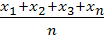 Xср =+А, гдеXср – средняя арифметическая величина, Xср – средняя арифметическая величина, Xср – средняя арифметическая величина, Xср – средняя арифметическая величина, Xср – средняя арифметическая величина, x1,x2,x3,xn - цены государственного контракта различных производителей (поставщиков), x1,x2,x3,xn - цены государственного контракта различных производителей (поставщиков), x1,x2,x3,xn - цены государственного контракта различных производителей (поставщиков), x1,x2,x3,xn - цены государственного контракта различных производителей (поставщиков), x1,x2,x3,xn - цены государственного контракта различных производителей (поставщиков), n - количество производителей (поставщиков), цены которых использовались при расчете,n - количество производителей (поставщиков), цены которых использовались при расчете,n - количество производителей (поставщиков), цены которых использовались при расчете,n - количество производителей (поставщиков), цены которых использовались при расчете,n - количество производителей (поставщиков), цены которых использовались при расчете,А – стоимость доставкиА – стоимость доставкиА – стоимость доставкиА – стоимость доставкиА – стоимость доставкиXср=3 434 000,00№ п/пНаименование товара (характеристики)ОКДПЕд.изм.Кол-воЦена за ед. в руб. (с учетом НДС)Сумма в руб. (с учетом НДС)